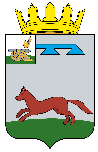 СОВЕТ ДЕПУТАТОВ КОРЗОВСКОГО СЕЛЬСКОГО ПОСЕЛЕНИЯ ХИСЛАВИЧСКОГО РАЙОНА СМОЛЕНСКОЙ ОБЛАСТИРЕШЕНИЕОт 26 августа 2021г.  № 13В соответствии с Федеральным законом от 6 октября 2003 года № 131-ФЗ «Об  общих принципах организации местного самоуправления в Российской Федерации», пунктом 5 статьи 13 Федерального закона от 8 ноября 2007 года № 257-ФЗ «Об автомобильных дорогах и о дорожной деятельности в Российской Федерации и о внесении изменений в отдельные законодательные акты Российской Федерации», ст. 12 Федерального закона от 10.12.1995 г. № 196-ФЗ «О безопасности дорожного движения», решением Совета депутатов Корзовского сельского поселения Хиславичского района Смоленской области от 12.11.2013 № 24 «О  муниципальном дорожном фонде Корзовского сельского поселения Хиславичского района Смоленской области», Совет депутатов Корзовского сельского поселения Хиславичского района Смоленской областиРЕШИЛ:1. Внесение изменение в план мероприятий по ремонту автомобильных дорог общего пользования местного значения в границах Корзовского сельского поселения Хиславичского района Смоленской области, утвержденный Решением Совета депутатов Корзовского сельского поселения Хиславичского района Смоленской области от 23.12.2020 №30 (приложение 1).2. Настоящее решение вступает в силу со дня его подписания.3. Разместить на официальном сайте Администрации муниципального образования «Хиславичский район» Смоленской области в информационно-телекоммуникационной сети «Интернет» по адресу: (hislav@admin-smolensk.ru) в разделе Корзовское сельское поселение.Приложение 1к решению Совета депутатов Корзовского сельского поселения Хиславичского района Смоленской области от 25.03..2021г. № 5	План ремонта автомобильных дорог общего пользования местного значения в границах	от 26.08.2021 №13Корзовского сельского поселения Хиславичского района Смоленской области на 2021 год и плановый период 2022 -2023 г.г.О внесении изменений в план  ремонта автомобильных дорог общего  пользования местного значения в границах Корзовского сельского поселения Хиславичского района Смоленской области на 2021 год и плановый период 2022-2023 гг.Глава муниципального образованияКорзовского сельского поселенияХиславичского района Смоленской областиЕ.Н. Антоненков№п/пНаименование объектаОбщая площадь(кв.м.)Длина(м)Ориентировочная ширина(м)Состояние элементовсуществующей дороги  (дефекты)План мероприятий по ремонту дорогПлан мероприятий по ремонту дорогПлан мероприятий по ремонту дорог№п/пНаименование объектаОбщая площадь(кв.м.)Длина(м)Ориентировочная ширина(м)Состояние элементовсуществующей дороги  (дефекты)2021 год2022 год2023 год1234567891д. Мешковка1092031203,5Значительный износ  пещано-гравийного дорожного покрытия,  выбоины, ямы.устройство  покрытий из песчано-гравийных или щебеночно-песчаных смесей, однослойных толщиной  (3920кв.м. – 1120 м. – 3,5м; один трубопереезд)устройство  покрытий из песчано-гравийных или щебеночно-песчаных смесей, однослойных толщиной  (3500кв.м. – 1000 м. – 3,5м; один трубопереезд)устройство  покрытий из песчано-гравийных или щебеночно-песчаных смесей, однослойных толщиной  (3500кв.м. – 1000 м. – 3,5м)